ҠАРАР                                                                ПОСТАНОВЛЕНИЕ18 март  2021  йыл                      №  11                18 марта  2021 года.«О внесении изменений в Постановление «Об утверждении Порядка сбора отработанных ртутьсодержащих ламп на территории сельского поселения Норкинский сельсовет муниципального  район Республики Башкортостан»Во исполнение постановления Правительства Российской Федерации от 3 сентября 2010 года № 681 «Об утверждении Правил обращения с отходами производства и потребления в части осветительных устройств, электрических ламп, ненадлежащие сбор, накопление, использование, обезвреживание, транспортирование и размещение которых может повлечь причинение вреда жизни, здоровью граждан, вреда животным, растениям и окружающей среде», в соответствии с Федеральным законом от 6 октября 2003 года № 131-ФЗ «Об общих принципах организации местного самоуправления в Российской Федерации» Администрация сельского поселения Норкинский сельсовет муниципального  район Республики БашкортостанПОСТАНОВЛЯЮ:1. Внести в Постановление «Об утверждении Порядка сбора отработанных ртутьсодержащих ламп на территории сельского поселения Норкинский  сельсовет муниципального  район Республики Башкортостан» следующие изменения:1.1. Наименование постановления изложить в следующей редакции: “Об утверждении Инструкции по сбору, хранению, учёту, сдаче и перевозке отработанных ртутьсодержащих ламп на территории сельского поселения Норкинский сельсовет муниципального  район Республики Башкортостан»1.2. Пункт 1 «Утвердить Порядок организации сбора отработанных ртутьсодержащих ламп на территории сельского поселения Норкинский сельсовет муниципального  район Республики Башкортостан (Приложение № 1).»  исключить;1.3. Приложение 1 к Постановлению №13 от 31 мая 2017г. исключить.1.4. Изменить номер пункта 6 Постановления на 1.1.5. Пункты 7,8 Постановления читать пунктами 6,7 соответственно.2. Настоящее постановление опубликовать на информационном стенде и официальном сайте Администрации сельского поселения Норкинский сельсовет муниципального   район Республики Башкортостан.3.Настоящее постановление вступает в силу со дня его официального опубликования (обнародования).4. Контроль над исполнением настоящего постановления оставляю за собой.Глава сельского поселенияНоркинский  сельсовет	Ф.К.ГиндуллинаБАШКОРТОСТАН РЕСПУБЛКАhЫБАЛТАС РАЙОНЫМУНИЦИПАЛЬ РАЙОНЫНЫҢНӨРҠӘ АУЫЛ СОВЕТЫ АУЫЛ БИЛӘМӘҺЕ ХАКИМИӘТЕ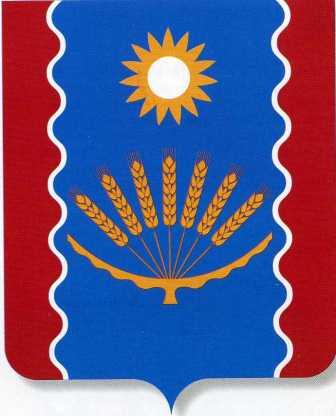 АДМИНИСТРАЦИЯ Сельского поселенияНоркинский сельсоветмуниципального  районаРЕСПУБЛИКИ БАШКОРТОСТАН